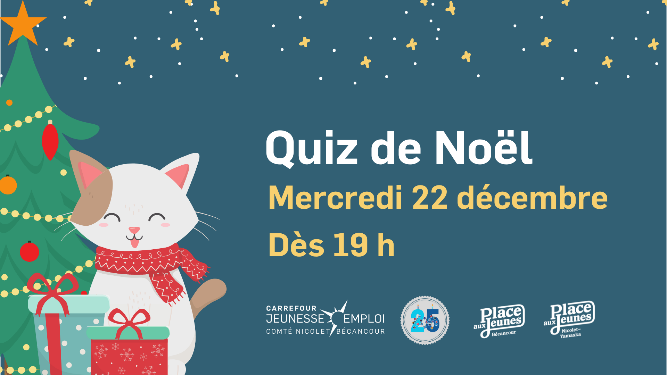 Feuille réponse - Quiz de Noël Question 1. _________________________________________________________Question 2. _________________________________________________________Question 3. _________________________________________________________Question 4. _________________________________________________________Question 5. _________________________________________________________Question 6. _________________________________________________________Question 7. _________________________________________________________Question 8.  A  ____________________________I  _____________________________R  _____________________________Question 9. _________________________________________________________Question 10. ________________________________________________________Question 11. ________________________________________________________Question 12. ________________________________________________________Question 13. ________________________________________________________Question 14. ________________________________________________________Question 15.    A. 3 décembre        B. 11 décembre        C. 23 décembreQuestion 16.   Vrai        FauxQuestion 17. ________________________________________________________Question 18. ________________________________________________________Question 19. ________________________________________________________Question 20. ________________________________________________________Question 21.     A. 17 000         B. 21 000      C. 26 000 Question 22. ________________________________________________________Question 23. ________________________________________________________Question 24.     Vrai          FauxQuestion 25. ________________________________________________________TIRAGES !!!MERCI DE VOTRE PARTICIPATION ! JOYEUSES FÊTES !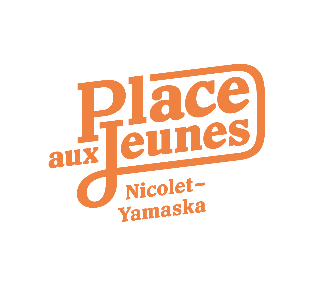 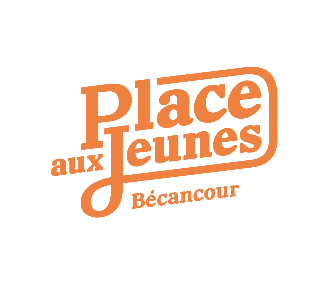 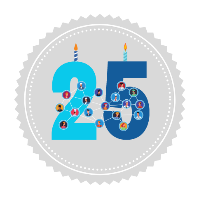 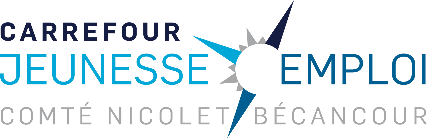 